Сценарий торжественной церемонии приема в Дагестанское региональное отделение Общероссийской общественно-государственной детско-юношеской организации «Российское движение школьников»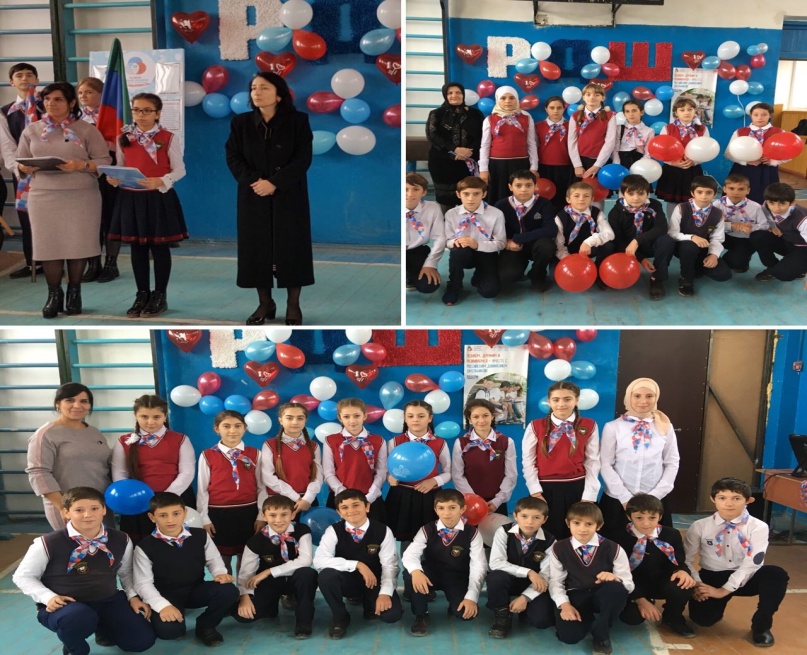 Старшая вожатая:  Габибуллаева Л.М.МКОУ «АВЕРЬЯНОВСКАЯ СОШ»Адрес:  Пархоменко 4Моб.телефон : 8 965 486 58 472018 г                                                             ПОЛОЖЕНИЕторжественной церемонии приема в Дагестанское региональное отделение Общероссийской общественно-государственной детско-юношеской организации«Российское движение школьников»Цели и задачи:развитие интереса к деятельности детского объединения РДШ;пополнение ряды Российского движения школьников;развитие творческих способностей;организация свободного времени младших школьников.формирование чувства коллективизма у обучающихся.Дата проведения: 14. 11.2018 г.Место проведения: спортзал  Время проведения: 12.30 Количество участников: 131Ответственные за проведение: Актив РДШ, старшая вожатая, классные руководители.Оформление: плакаты с пожеланиями юным членам РДШ, барабаны, флаг РДШ, галстуки РДШ, клятва, открытки.ХОД МЕРОПРИЯТИЯ:1. Открытие линейки. Вынос знамени Российского движения школьников.2. Исполнение гимна России и Дагестана.3. Основная часть.а) литературный монтаж;б) торжественное обещание второклассников;в) повязывание галстуков, призыв членов РДШ, поздравление гостей;г) ответное слово пионеров, исполнение гимна РДШ.4. Флешмоб.5. Закрытие линейки. Вынос знамени Российского движения школьников.ПКС (Председатель Координационного Совета) - Дружина, равняйсь смирно!    ( Звучит гимн России и Дагестана)Старшая вожатая: - Под знамя Российского движения школьников всем стоят смирно.(под барабанную дробь, знаменная группа выносят знамя РДШ )Старшая вожатая:  Наша Торжественная линейка, посвященная к приему учащихся 4-х ,6-х классов в ряды Российского движения школьников считается открытой.Ведущий: Сегодня на нашей  торжественной линейке присутствуют гости:
1. Директор  МКОУ «Аверьяновская СОШ» – Махтаева Зарема ОмаровнаЗарина ведущий: Ребята, сегодня у нас в школе праздник, мы принимаем учащихся в ряды РДШ.Быть членом РДШ – это значит быть первым, но не на словах, а на деле. Сегодня вам есть, что сказать о  том, как вы готовились к этому ответственному шагу и на деле проявляли активную жизненную позицию, принося своими делами пользу и классу, и школе, и всему нашему городу. Магомедова Айшат 1:Российское движение растет в Кизляре!Активность ребят границ не знает!Всем людям они несут добро!В счастливое будущее откроют окно!
Исмаилова Зарина2: День РДШ – ведь ты не просто датаТы праздник наш, праздник доброты!В подарок принесли тебе ребятаТоржественные клятвы и цветы!Чтец Никапатимат 4а: РДШ открывает двери -Уму, таланту, мастерствуИ сегодня, мы принимаем-Новых членов в РДШ!Чтец Джума 4а: В детском объединение не одни мыПосмотрите-ка вокруг- (показывает в зал)У нас есть очень многоЗамечательных друзей.                  Добрых. умных ,терпеливых.Честных, вдумчивых ,правдивыхВам секрет открою яВсе вместе: Вместе мы одна семьяЧтец Муминат 4а: С РДШ с нашим нам не скучно никогда:Классные идеи - хорошие делаШагаем мы в ногу смело, добром охватим всехМы знаем на вершине нас ждёт большой успех.  Айшат1: И вот сегодня вы, второклассники, станете членами РДШ.    Мы знаем и уверены, что вы готовы идти по новым дорогам и узнавать много нового, справляться с трудностями, участвовать в приключениях. Рядом с вами будут старшие ребята – члены РДШ, ваши вожатые, учителя, родителя.Зарина2. Ты на жизнь свою не жалуйся,Скуку прочь от себя гони,Улыбнёмся друг другу, пожалуйста,Чтоб запомнились школьные дни! Чтец Эльвира 4б: Отряд застыл в торжественном молчанииМинута долгожданная пришлаСвоей стране большое обещаньеТы произносишь оробев слова.Чтец Заира 4б: В твоих глазах волненье и отвагаСтоишь суров, наряден и курносСлова звучат, как первая присягаКоторую ты Родине принес.Чтец Мадина 4б: На самый торжественный праздникСегодня ребята пришли..Чтец Марьям 4б: Этот день из лучших лучшийМы его запомним свято.Ныне галстуки получатОчень многие ребята.Чтец Асият 4б: Открыты пути нам к высотам наукиНас учат всегда и везде побеждать.Мы юные силы, умелые рукиМы рады родному народу отдать.Чтец Диана 4б: РДШ на верность присягаемТебе клянемся, Родина родная !Дома будем строить, водить поездаЧтоб нужными быть везде и всегда.Старшая вожатая: - Внимание всем! Наступает самый торжественный момент . Наши юные орлята здесь и сейчас, перед своими товарищами вы дадите Торжественное Обещание, которые должны все время помнить и выполнять.Айшат 1: Замер зал в торжественном молчанье.Ждут друзья твоих заветных слов,Ты даешь сегодня обещанье,Ты членом РДШ стать готов!  Зарина2: Всем будущим членам Российского движения школьников приготовиться и дать торжественное обещание.( Старшая вожатая громко говорит слова торжественного обещания, а 4,6 классы повторяют за ней)Торжественное обещаниеМы, вступая в ряды Российского движения школьников, перед своими товарищами торжественно обещаем... Быть верными и прилежными в рядах Российского движения школьников..                      (Дети отвечают: «обещаем»)Не оставлять в беде товарищей...                       (Дети отвечают: "Обещаем!")      Оказывать помощь тем, кто в ней нуждается...                         (Дети отвечают: "Обещаем!")      Быть чутким и отзывчивым, стараться приносить пользу своей семье, школе, городу и Родине...                          (Дети отвечают: "Обещаем!")      Быть честным и справедливым...                             (Дети отвечают: "Обещаем!")      Расти настоящим патриотом России …                               (Дети отвечают: "Обещаем!")       - Клянусь высоко нести честь школы и РДШ! Хранить и приумножать её традиции. И гордится, что я ученик Аверьяновской СОШ»(Дети отвечают: "Обещаем! Обещаем! Обещаем!")Старшая вожатая: Право повязать галстуки Российского движения школьников предоставляется активистам РДШ, учителям, родителям.Звучит песня: «Сколько нас…» во время повязывания галстуков.Чтец Мадина 4а: Галстук РДШ сегодня ты надел,Ты теперь участник наших славных дел.Ты забот не бойся, страха ты не знайСпросит тебя Родина, юный мой друг,Уберечь Отчизну сможешь от врагов?Ты ответишь Родине:«Я ВСЕГДА ГОТОВ!»Айшат 1: Заботятся члены РДШ о:- Своих родных и близких.- О тех, кто попал в беду.- О тех, кто меньше и слабее.- Кто стар и одинок.Ведущая Зарина 2: Слово для поздравлении предоставляется___ директору  МКОУ «Аверьяновская СОШ» – Махтаеву Зареме Омаровне А сейчас ответное слово предоставляется юным членам РДШ – четвероклассникам!Аминат 4 а : Мы от радости стали крылатыми,Наше счастье попробуй, измерь,Лишь вчера мы были «Орлятами»В ряды РДШ вступили мы!Чтец  Зури 4а: Теперь для всех я в жизниОбязан быть примером,А, ну-ка, солнце, брызни,Я принят в РДШ!Чтец Кристина 4а: Сегодня с этим галстукомСтоим к плечу плечом,Как будто на экзамене,На самом на большом.Чтец Раиса 4 а: Мы в каждом деле первые,Мы школьники в строю,Прославим мы уверенноНе раз свою страну!Чтец 4в: Награждаем нас за труд,Доверяем нам маршрут,К новостройкам, дальним звездам,Голубым мечтам.Чтец 4в: Снова школа ребят на урок позвалаМы учиться хотим без помех,Мы хотим, чтобы жизнь всех веселой была,Чтобы счастья хватило на всех.Чтец 4в: Мы мечтаем о том, чтобы дети землиУлыбаться могли и встречаться могли.Мы мечтаем о том, чтоб во все временаНам узнать не пришлось, что такое войнаЧтец 4в: Мы дали здесь торжественную клятву,Что мы друзей своих не подведем,Мы говорим сегодня, здравствуй, завтра!Век 21, мы к тебе идем!Чтец 4в: Хорошо справляться с делом,Не бросать на ветер слов,Быть правдивым, честным, смелым – РДШ всегда готов!Ведущая  Айшат1. Дорогие второклассники! Подошла к концу ваша первая экспедиция. Вы вступили в ряды Российского движения школьников! Ведущая Зарина2: Совсем скоро вы соберётесь на свой первый сбор, выберете название, девиз, отрядную песню и станете настоящим отрядом Российского движения школьников!Старшая вожатая:- Дорогие ребята. Сегодня в вашей в жизни самый волнующий праздник… Вы стали членами Российского движения школьников. Будьте настоящими патриотами, верными своей клятве.Сегодня праздник юности и патриотизма, день приема в РДШ, и хочется сегодня поздравить не только нынешних участников этого славного движения, но и всех прошедших в детстве пионерию .А сейчас давайте споём песню нашего Российского движения школьников.Исполнение учащимися флешмоба под гимнРоссийского движения школьников.Старшая вожатая: Под знамя Российского движения школьников всем стоят смирно. Спасибо за внимание!
                                                      ФЛЕШМОБ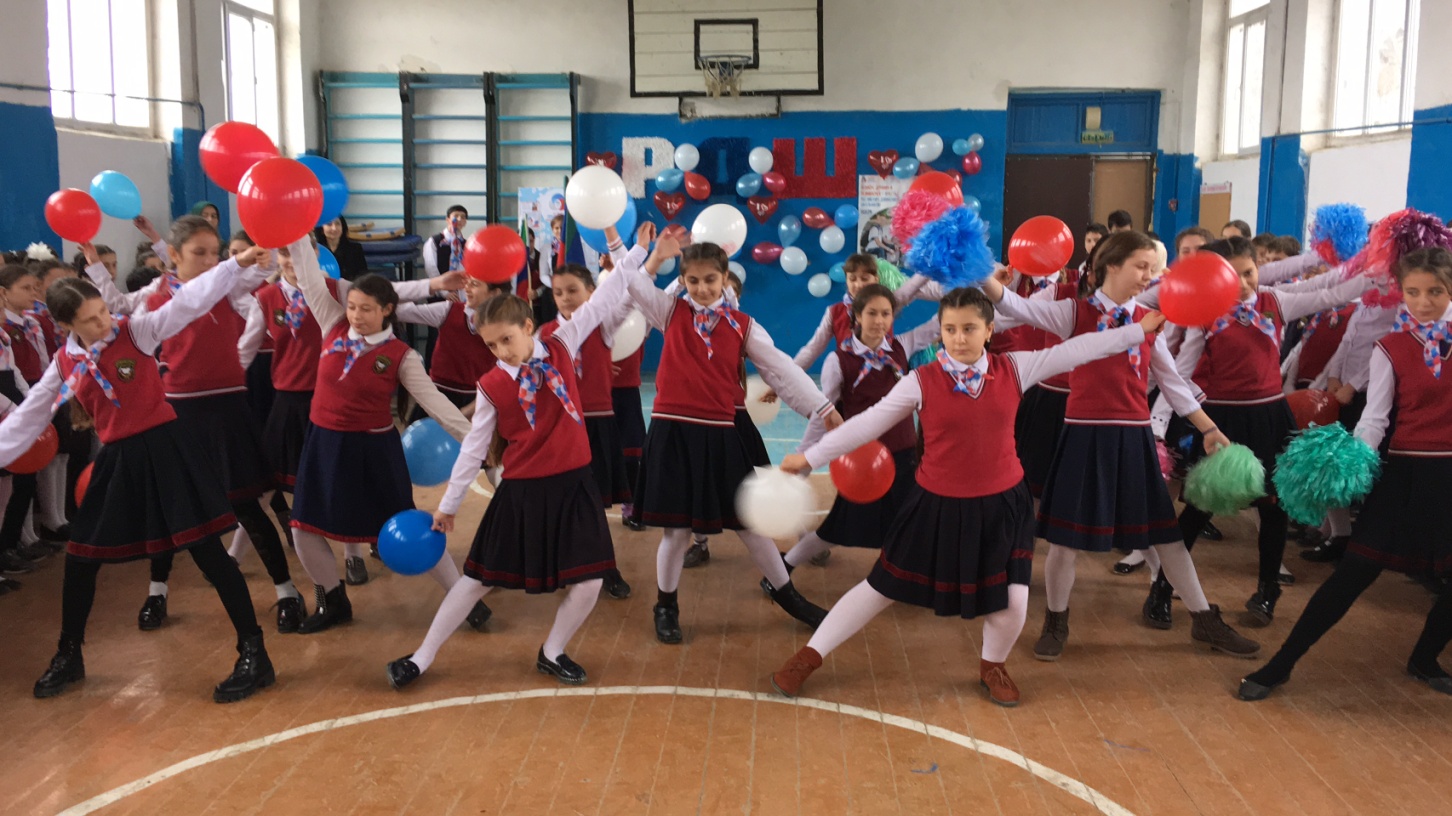 